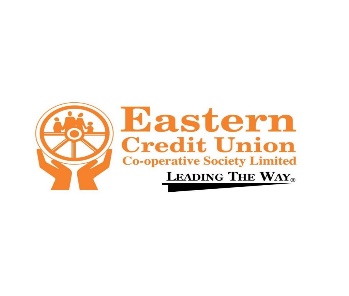 AUTHORISED SIGNATURECANCELLATION OF STANDING ORDERECU External Standing Order Form MR #006	Revised: May 15, 2009I,	 	Member #:	 	Authorize you to deduct the total sum of$   	fortnightly/monthlyfrom my DEPOSIT ACCOUNT/HOLIDAY PLAN/JEWEL PLAN and forward to thefrom my DEPOSIT ACCOUNT/HOLIDAY PLAN/JEWEL PLAN and forward to thefrom my DEPOSIT ACCOUNT/HOLIDAY PLAN/JEWEL PLAN and forward to theunder-mentioned organization.NAME OF ORGANIZATIONADDRESSREF. NO.POL. /A/C NO.AMOUNTEFFECTIVE DATETELEPHONE NO. (Home)TELEPHONE NO. (Work)MEMBER’S SIGNATUREWITNESS’ SIGNATUREI,	 	authorize you to stop my standing orderarrangements as outlined above with immediate effect.arrangements as outlined above with immediate effect.DateMember’s SignatureWitness’ SignatureFile Maintenance Update:    	    	DateOfficer’s SignatureStanding Order Inactivated By: 	    	Officer’s SignatureDate